เรียน   คณบดีคณะมนุษยศาสตร์ด้วยข้าพเจ้า……………………………………......………………...………............. มีความประสงค์จะขอเชิญวิทยากร มาบรรยาย/อภิปราย/อบรมเชิงปฏิบัติการ ในโครงการ………...................................………...……………...………………………....................................................................................... ฝ่าย/หลักสูตร...................................................... สาขาวิชา.................................................... วัตถุประสงค์เพื่อ...............................................................................................................จำนวนผู้เข้าร่วมโครงการ .............. คน      ดังรายชื่อวิทยากรดังต่อไปนี้ ชื่อ....................…………..…………………......................... หัวข้อเรื่อง...........................................................................  ..........................................................ในวันที่…....……………………………. เวลา.................................... ห้อง..............                 รวม …….…… ชั่วโมง ในอัตราชั่วโมงละ................ บาท เป็นเงิน..........................................บาทชื่อ....................…………..……………………………...............หัวข้อเรื่อง....................…....…………………………...........……  ..........................................................ในวันที่…....……………………………. เวลา................................... ห้อง.............. รวม …….…… ชั่วโมง ในอัตราชั่วโมงละ................ บาท เป็นเงิน..........................................บาทชื่อ....................…………..………………………..…...............หัวข้อเรื่อง............................……………………..…...........……  ..........................................................ในวันที่…....……………………………. เวลา.................................. ห้อง.............. รวม …….…… ชั่วโมง ในอัตราชั่วโมงละ................ บาท เป็นเงิน..........................................บาท	       ทั้งนี้ ได้ติดต่อวิทยากรผู้นี้เป็นการภายในแล้ว ซึ่งฝ่าย/หลักสูตรได้จัดสรรงบประมาณเงินรายได้คณะมนุษยศาสตร์            ประจำปีงบประมาณ 2567 รวมเป็นเงินทั้งสิ้นจำนวน……….........บาท (…………………...……………………........……………..)  ไว้แล้ว           จึงเรียนมาเพื่อโปรดพิจารณาอนุมัติการเชิญวิทยากร และกรุณาดำเนินการเกี่ยวกับค่าตอบแทนพร้อมทั้งออกหนังสือเชิญ     โดยส่งถึง   วิทยากรโดยตรง    หัวหน้าหน่วยงาน : โปรดระบุ ชื่อตำแหน่งและที่อยู่ให้ชัดเจนเพื่อความสะดวกในการส่งหนังสือ                                        ที่อยู่  1. ……………………………………………………………………………………………………………………………………………..........………….       2. ……………………………………………………………………………………………………………………………………………………...........….       3. …………………………………………………………………………………………………………………………………………………...........…….  				                                          …………………………………………………….(ผู้เชิญ)ความเห็นหัวหน้างานคลังและพัสดุ  เห็นสมควรอนุมัติตัวบุคคลโดยไม่เบิกค่าตอบแทน  เห็นสมควรอนุมัติตัวบุคคลและค่าตอบแทนจำนวน ………..……….….บาท (………..……………………………….....…………)      จากงบประมาณเงินรายได้งบประมาณเงินรายได้คณะมนุษยศาสตร์ ประจำปีงบประมาณ 2567  มอบเจ้าหน้าที่ศูนย์การศึกษาระดับ    ปริญญาตรี    นานาชาติ    บัณฑิตศึกษา                                            ออกหนังสือเชิญและส่งหนังสือเชิญถึงวิทยากร โดย (นาง/นางสาว)........................................................................  มอบ นางสาววราภรณ์ อภิญญาภิบาล เบิกจ่ายค่าตอบแทน                                                                        ………………………………………….(รักษาการแทนหัวหน้างานคลังและพัสดุ)                                                                                     อนุมัติ                ไม่อนุมัติ	.......................................................................	(ผู้ช่วยศาสตราจารย์ ดร.อัญชลี จันทร์เสม)	คณบดีคณะมนุษยศาสตร์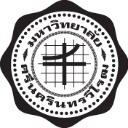 บันทึกข้อความบันทึกข้อความบันทึกข้อความส่วนงานส่วนงานส่วนงานคณะมนุษยศาสตร์  โทร. ………………………………. คณะมนุษยศาสตร์  โทร. ………………………………. คณะมนุษยศาสตร์  โทร. ………………………………. ที่อว 8710.1/อว 8710.1/อว 8710.1/วันที่เรื่องเรื่องขออนุมัติเชิญวิทยากร ขออนุมัติเชิญวิทยากร ขออนุมัติเชิญวิทยากร ขออนุมัติเชิญวิทยากร 